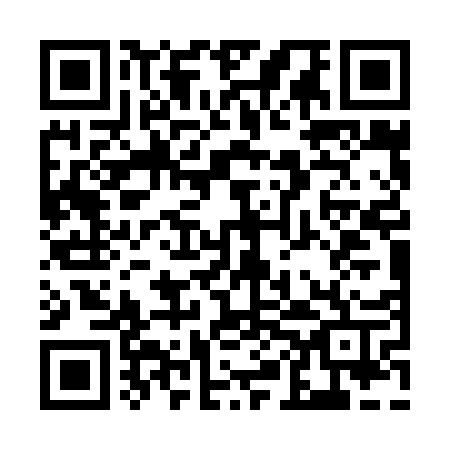 Prayer times for Aghia Paraskevi, GreeceWed 1 May 2024 - Fri 31 May 2024High Latitude Method: Angle Based RulePrayer Calculation Method: Muslim World LeagueAsar Calculation Method: HanafiPrayer times provided by https://www.salahtimes.comDateDayFajrSunriseDhuhrAsrMaghribIsha1Wed4:566:301:196:098:089:372Thu4:546:291:196:098:099:383Fri4:536:281:196:108:109:394Sat4:516:271:196:108:119:405Sun4:506:261:186:108:119:416Mon4:496:251:186:118:129:437Tue4:476:241:186:118:139:448Wed4:466:231:186:128:149:459Thu4:456:221:186:128:159:4610Fri4:446:211:186:138:159:4711Sat4:426:201:186:138:169:4812Sun4:416:201:186:138:179:4913Mon4:406:191:186:148:189:5114Tue4:396:181:186:148:199:5215Wed4:386:171:186:158:199:5316Thu4:376:161:186:158:209:5417Fri4:356:161:186:158:219:5518Sat4:346:151:186:168:229:5619Sun4:336:141:186:168:239:5720Mon4:326:141:186:178:239:5821Tue4:316:131:186:178:249:5922Wed4:306:121:186:178:2510:0023Thu4:306:121:196:188:2610:0124Fri4:296:111:196:188:2610:0225Sat4:286:111:196:198:2710:0326Sun4:276:101:196:198:2810:0427Mon4:266:101:196:198:2810:0528Tue4:256:091:196:208:2910:0629Wed4:256:091:196:208:3010:0730Thu4:246:091:196:218:3010:0831Fri4:236:081:206:218:3110:09